          При использовании дидактических игр широко используются разные предметы и наглядный материал, который способствует тому, что занятия проходят в радостной, доступной и занимательной форме. Если у малыша появляются трудности при счете, покажите ему, считая вслух, 2 желтых кружочка, 4 красных, 3 голубых. Попросите его самого считать предметы вслух. Вечно считайте разнообразные предметы (книги, мячи, игрушки и т. д.), иногда спрашивайте у малыша: “Сколько чашек стоит на столе?”, “Сколько лежит книг?”, “Сколько малышей гуляет на площадке?” и т. д.            Приобретению навыков устного счета способствует обучение детей осознавать назначение некоторых предметов бытового обихода, на которых написаны цифры. Такими предметами являются часы и термометр. Такой наглядный материал открывает простор для фантазии при проведении разных игр. Научив ребенка измерять температуру, просите его каждый день определять температуру на наружном термометре. Вы имеете возможность вести учет температуры воздуха в специальном “журнале”, отмечая в нем ежедневные колебания  температуры.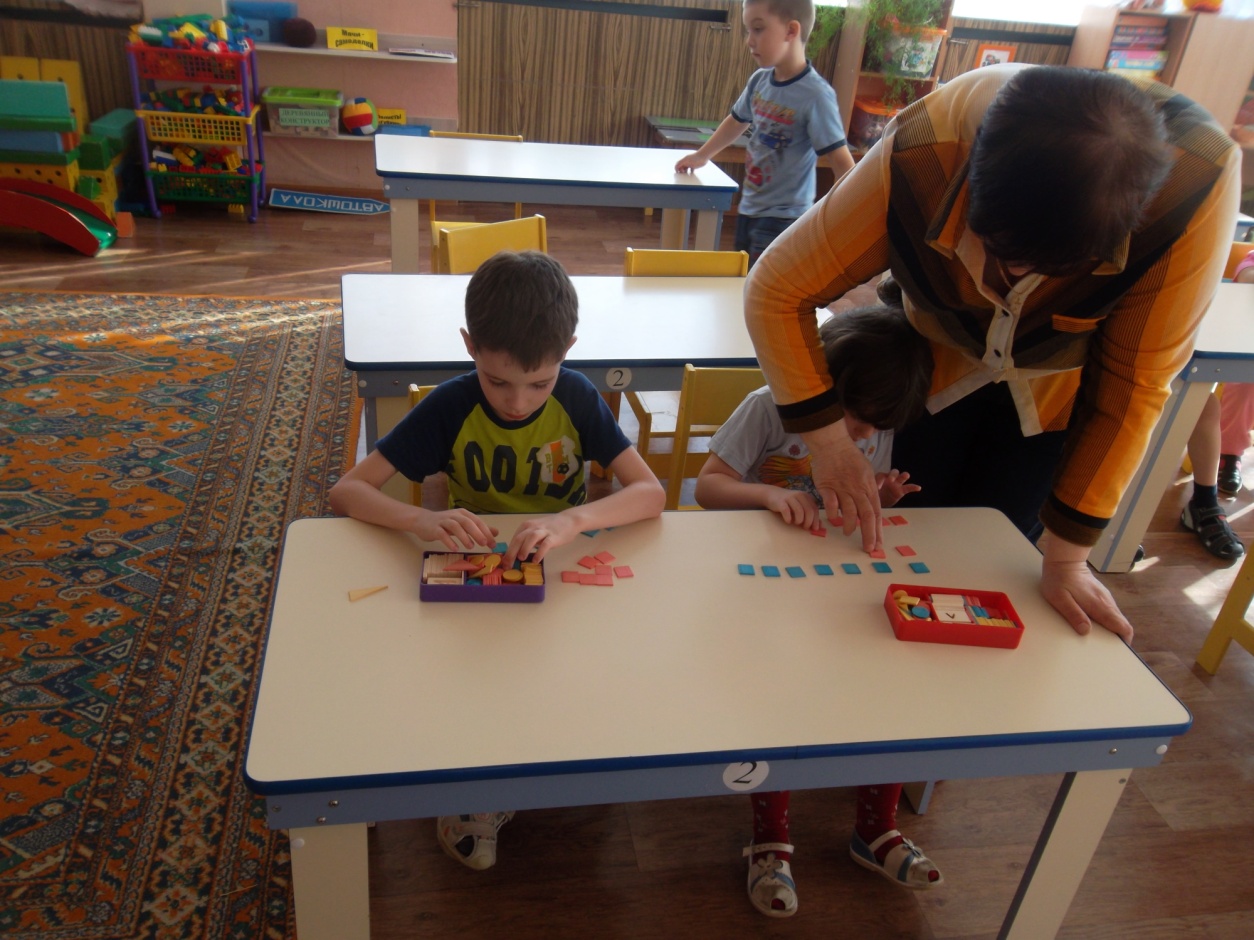 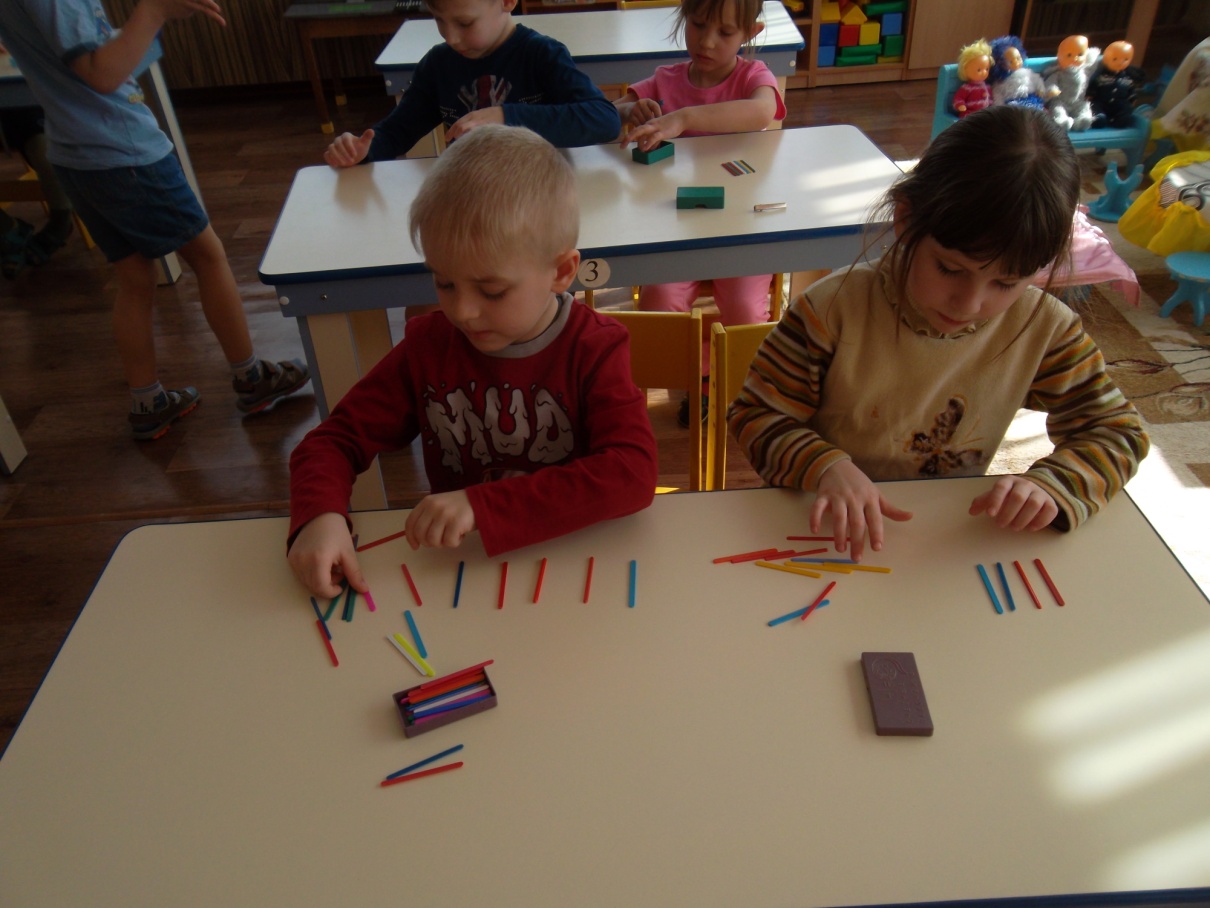 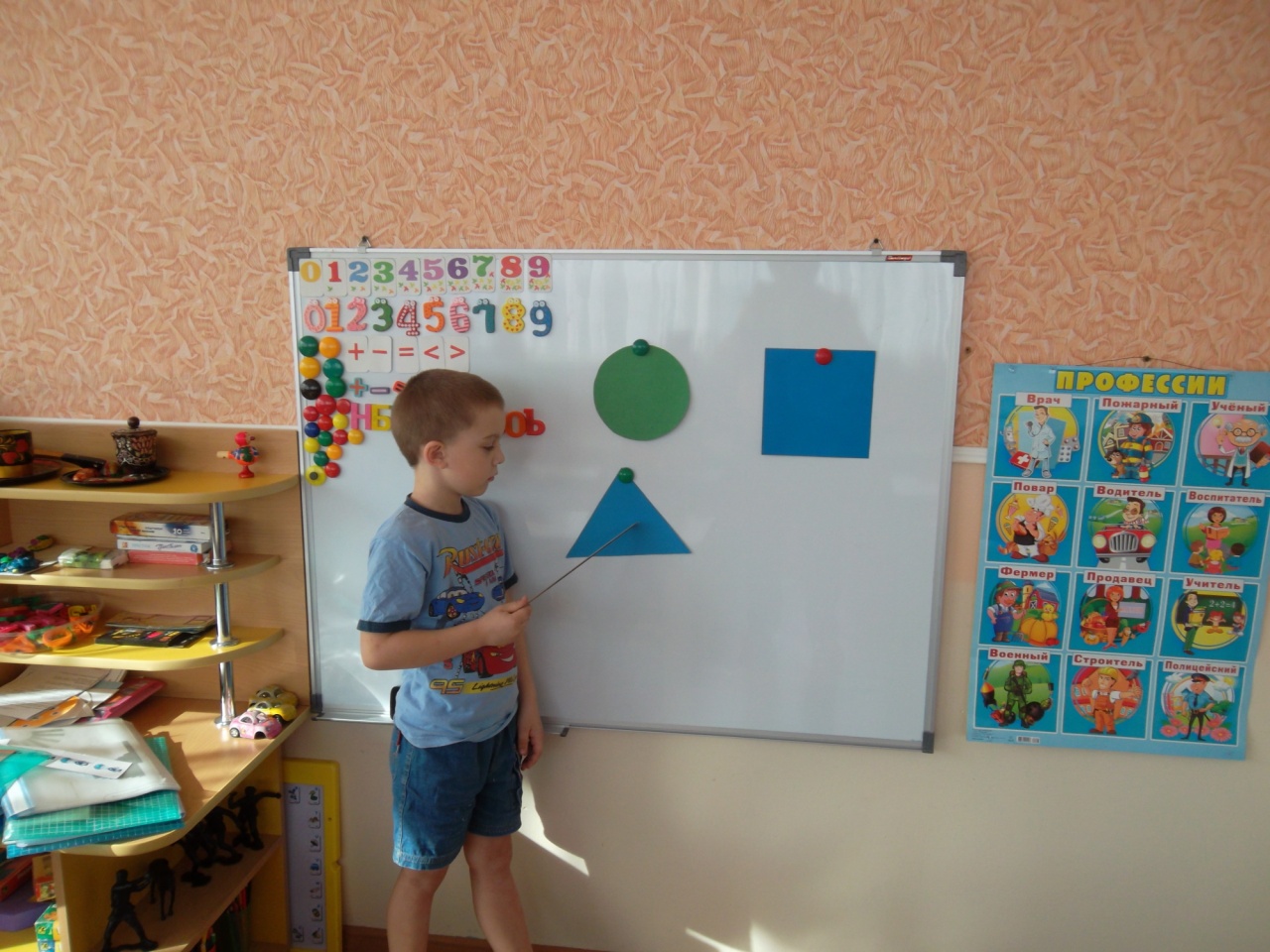 